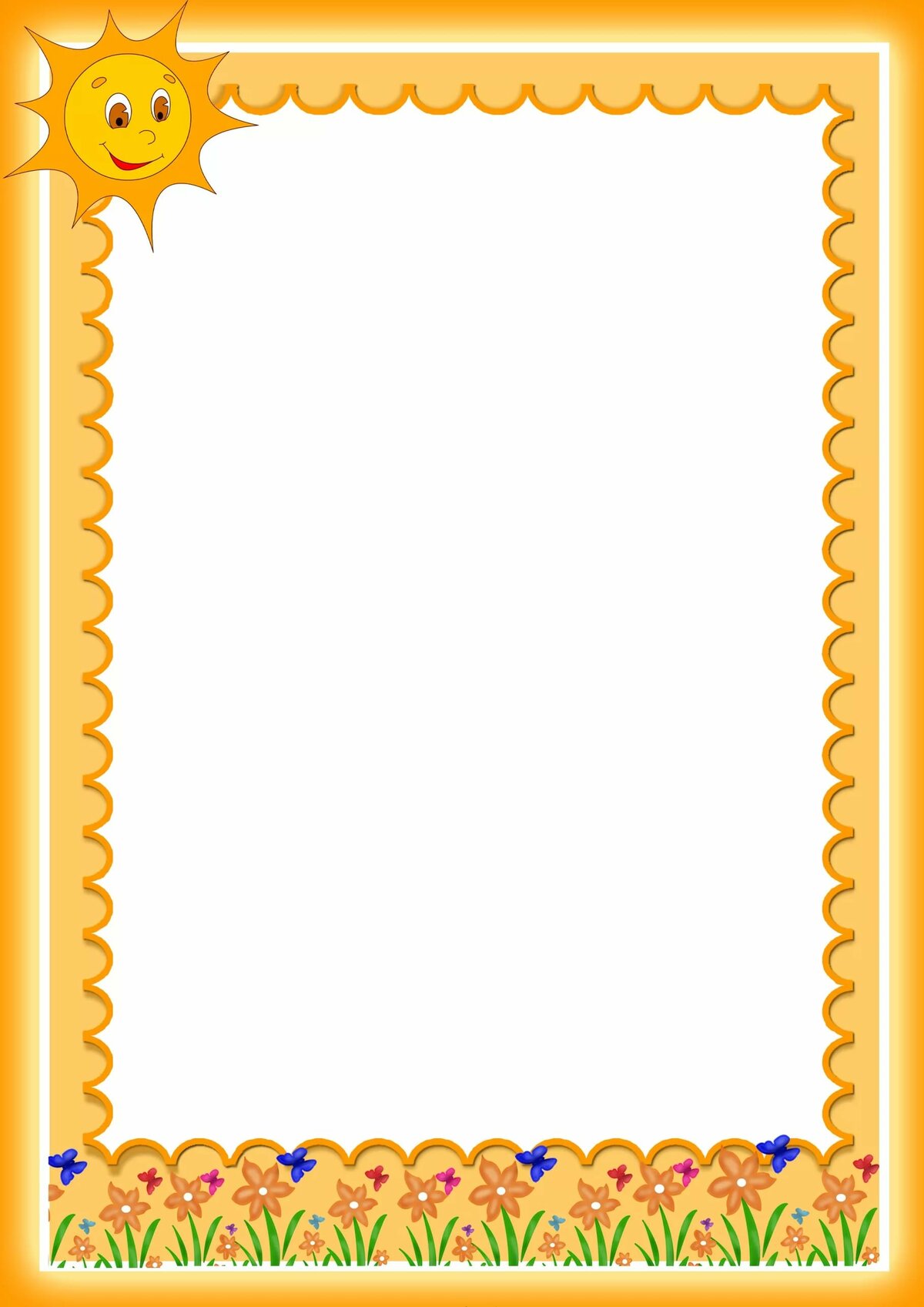 Муниципальное бюджетное дошкольное образовательное учреждение«Детский сад № 20 имени 1 Мая города Евпатории Республики Крым»КОНСУЛЬТАЦИЯ ДЛЯ РОДИТЕЛЕЙ«Чтобы детство было ярким…»«Детство есть та великая пора жизни, когда кладется основание всему будущему нравственному человеку». Николай Васильевич ШелгуновЖизнь человека состоит из миллионов воспоминаний детства, полученных в окружении семьи, друзей и просто разных людей, даже порой незнакомых. Да, далеко не все воспоминания вызывают улыбку, но все же среди них есть удивительно счастливые моменты, о которых мы будем помнить всегда.Счастливое детство - это то, что каждый любящий родитель желает своему ребенку. Воспоминания - это стежки на полотне нашей жизни. Не все они приятные, что-то нам бы хотелось забыть. Но есть действительно счастливые мгновения, которые мы бережно несем через всю свою жизнь, стараясь не расплескать те эмоции, которые они нам дарят.Если вы хотите, чтобы у ваших детей в будущем были яркие воспоминания о детстве, то вам нужно делать не так уж и много. Воспользовавшись этими нехитрыми советами, можно оставить в памяти ребенка много чудесных и теплых воспоминаний о первых годах его жизни. Читать им. Да, это красиво уже само по себе, но в чтении ребенку есть и своя магия. Книги создают мир, частью которого становится каждый читающий. Поэтому не важно, сколько лет ребенку, нужно читать ему, читать вместе с ним, просто читать.Слушать их. В современном сумасшедшем мире так легко сказать: «Подожди секунду, мне некогда!», а реальность такова, что ничего не изменится ни через секунду, ни даже через минуту, и ребенок так и остается без желаемого внимания. А когда мы вроде бы готовы выслушать, то ребенок уже или перехотел рассказывать, или даже забыл, что хотел сказать. Дети просто хотят поделиться с родителями какими-то своими моментами. Да, длявзрослых это все кажется неважным и ненужным, но для малышей это является приоритетным! Поэтому, прежде чем сказать ребенку подождать секунду, нужно подумать о том, что телефон, компьютер, социальные сети и телевизор не обидятся, не получат душевные травмы и ничего не забудут. А дети – да.Обнимать их. Неважно, маленькие мы или большие, но мы все нуждаемся в объятиях. Каждый ребенок индивидуален, кто-то хочет быть затисканным, кому-то одного объятия будет более чем достаточно, нужно просто обратить внимание на их потребности и не отказывать детям в них. Только не нужно спрашивать, обнять или нет! Скажите: «Я хочу тебя обнять!» и обнимайте. Объятия - это символ не только любви, но еще и уверенности, защиты и просто счастья.Создавать семейные традиции. Например, устраивать раз в неделю ночьили вечер кино, когда вся семья, вооружившись попкорном, смотрит вместе фильм. И поверьте, это не будет просто просмотром фильма, когда речь идето традиции!Делить трапезу. Время летит быстро, готовка занимает много времени, аработа съедает все остальное. В силу разных графиков и просто желаний членов семьи, оказаться всем сразу за одним столом становится очень сложно. В результате дети перекусывают хлопьями, хот-догами, мороженым и т.д. Но даже не это самое страшное! Важно то, что отсутствие совместных трапез самым негативным образом сказывается на отношениях в семье, на доверительности и теплоте. Поэтому нужно выбрать хотя бы один прием пищи, будь то завтрак, обед или ужин, и всегда проводить его всем вместе, без вариантов.Говорить им, что они самые любимые на свете. Детям так важно знать ипомнить, что для своих родителей они избранные. Праздновать. Опять же, все дети разные и достижения у них разные. Кто-то в 5 лет читает лучше, чем кто-то в 10 лет. Кто-то успешен в спорте, а укого-то просто аллергия на мяч. Кто-то лучший ученик в классе, а кто-то занимается с репетиторами. Но у каждого ребенка есть что-то, что удается ему хорошо, и чем бы это ни было, родители должны это поддерживать и праздновать все достижения!Играть вместе. Все дети любят играть, но взрослым эти забавы обычно кажутся неинтересными. Но нужно просто найти то, что будет приносить удовольствие всей семье – настольные игры, походы, рыбалка, отдых на природе, игровые виды спорта, езда на велосипеде, чтение, просмотр фильмов, любая деятельность, которая обеспечит веселое времяпровождение и объединит всех, создавая воспоминания, которые дети никогда не забудут.Помнить о своих обещаниях. Да, мы столько всего обещаем и так частозабываем это сделать. А жизнь детей состоит из моментов, и эти ситуации становятся очень болезненными для них. Поэтому все те мероприятия, которые исключительно важны для ребенка – собрания, дни рождения, репетиции, конкурсы, спортивные соревнования, конференции, не должны быть забыты родителями никогда! И для детей станет самым важным именно тот факт, что о нем помнят, не забыли.Любить их. Любовь порождает любовь. Но мало просто сказать ребенку,что вы его любите и потом продолжить его игнорировать, пренебрегать его желаниями и рассказами, отмахиваться от просьб. Любовь нужно показывать. Потому что только любовь порождает любовь.